Exercise 11Open the workbook VALIDATIONIn cell B7 (Overheads Growth) create a validation entrySet these validation settings: Whole Number, Less than 1; and switch off Ignore blankSet the Input Message title to "Input Overheads" and the message to "Enter a fraction such as .15, or a percentage such as 15%"Set the Error Alert to Stop; title to "High Overheads", and the message as "Unrealistic figure, please re-enter."In cell B7 enter the number 2Reset the validation Error Alert to WarningIn cell B7 enter the number 2, and accept the numberDisplay the Formula Auditing toolbarUse the Circle Invalid Data button  to highlight the number 2 in cell B7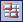 Close the file without saving itTo distribute data to people who do not have access to the Microsoft Excel application (or are using a different version of it), you can save a workbook in a different file format to allow them to open and edit it in whatever spreadsheet software they have.